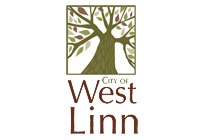 22500 Salamo Rd.
West Linn OR 97068
www.westlinnoregon.govWEST LINN
ECONOMIC DEVELOPMENT COMMITTEE
______________________________________________________________________________________________November 3, 2015
8:00 AM
Bolton Room, City Hall
___________________________________________________________________________________________________Summary Notes
Attendees: Dan Gardner, Troy Wolfe, Kazi Ahmed, Gail Holmes, Linda Neace, Brenda Perry, Staff: Chris Kerr  Meeting Time:
8:00 am to 9:00 am
Discussion:Discussed membership.  Linda Neace is not going to reapply for EDC membership.Kazi mentioned having projects like a street fair with a barbeque, business sponsored trick-or-treating and pumpkin carving contest.Chris said that we need to recruit for new EDC members and elect a new chair and vice chair for the EDC.  Chris said that the EDC could wait to elect the chair or vice chair until all members are on the board or elect them now.  Kazi and Gail thought it best to vote now.Troy was voted chair (4-0) and Gail was voted vice chair (5-0) of the EDC.  Both were voted in unanimously.  Chris presented the annual form and asked for feedback. Kazi wants the group run by members, not by staffShould focus more on recruitment of businessesDan emphasized that workgroups are important for making progress.  Chris said that the EOA is on the City website.Annual ReportChallengesChanges in membership, quorum issuesBrenda Perry says that Chamber of Commerce can reach out to businesses for EDC membershipReach out to neighborhood groupsPossibly put an ad in the newspaperConsider membership category -- Want broad representation from the community: diverse business industries (not just construction or real estate) and membership from different geographic areas.Print out EDC membership applications and give to EDC membersRecommendation to council: EDC will do the recruitment efforts, and encourage Council to make appointments based on broad representation.  Motion: Agree to send outreach to Chamber and neighborhood groups before next meeting.  (Seconded but no vote)Send a paragraph advertising recruitment for board and send in city-wide newsletter.  Troy wants bullet points.  Need to pinpoint goals of EDC.  Dan will write up a paragraph and then everyone will comment on it.  Respond by _____.    Frustration with not having more accomplishmentsAnother member says we should set three goals that we really want to accomplishKazi wants minutes from the meetings put on the websiteAccomplishmentsGuest speakers – Add that there was a discussion with guest speakers, and it was an educational piece.   EOABusiness focus group projectCPP grantsMotion: Agree to send outreach to Chamber and neighborhood groups before next meeting.  (Seconded but no vote)Send a paragraph advertising recruitment for board and send in city-wide newsletter.  Troy wants bullet points.  Need to pinpoint goals of EDC.  Dan will write up a paragraph and then everyone will comment on it.  GoalsSupport Council’s decisions regarding Arch Bridge/Bolton ImplementationSpecial Event Signage MarketingGateways to West Linn needs to improve.  Gateways for Lake Oswego say “Wow, I’m in Lake Oswego!” (Tangent: sidewalks and landscaping needs to improve.) Establish Welcome to West Linn CommitteeWelcome package for people moving to West LinnSingle-day retreat for EDCDetermine Recruitment strategyNeed to create an economic identityNeed to form a workgroupCPP Grants -- Some wanted orientation in January.   Agree to December 16 orientation, but there was no motion.Meeting Adjourned